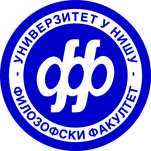 Филозофски факултет у Нишу и Департман за француски језик и књижевност организују такмичење за ученике гимназија, средњих и основних школа под називом „La culture française, ça te dit ?“Са великим задовољством позивамо ученике и наставнике француског језика на такмичење у знању француског језика и културе. Циљ овог такмичења је промовисање француског језика и културе, забавног је карактера и посебна припрема није неопходна. Предвиђено време за такмичарски део је сат времена. Спремили смо занимљиве награде како за првопласиране тако и за њихове школе.Потребно је да наставници француског језика пријаве своје ученике слањем пријавног листа који се налази у прилогу. Попуњен пријавни лист пошаљите на следећу мејл адресу: natasa.ignjatovic@filfak.ni.ac.rs најкасније до 26.11.2018. за учешће на такмичењу за гимназијалце и средњошколце, односно до 3.12.2018. за основце. Слањем пријавног листа потврђујете долазак и тиме обезбеђујете потврду о учешћу коју вам издаје Филозофски факултет у Нишу.Добродошли!30.11.2018.  у 12 сати, сала 204, II спратТакмичење за ученике треће и четврте године гимназија и средњих  школа7.12. 2018. у 12 сати, сала 204, II спратТакмичење за ученике седмог и осмог разреда основних школаФилозофски факултетЋирила и Методија 2, Ниш